Итоговые задания по творчеству И.С. Баха.ТестПравильный ответ отметить галочкой.I вариант1. Родина Баха – немецкий город…    а) Лейпциг;    б) Бонн;    в) Эйзенах;2. Какое произведение не принадлежит И.С. Баху?   а) «Французские сюиты»;   б) «Токката и фуга» ре-минор;   в) Опера «Орфей и Эвридика».3. Сарабанда – это старинный… танец.   а) английский;   б) испанский;   в) французский.4. В первый том «Хорошо темперированного клавира» входило … прелюдий и фуг:   а) 12;   б) 24;   в) 48.5. Концерты Баха для оркестра:   а) «Concerto grosso»;   б) «Бранденбургские концерты»;   в) «Музыкальное приношение».Тест (с правильными вариантами ответов)Правильный ответ отметить галочкой.I вариант1. Родина Баха – немецкий город…    а) Лейпциг;    б) Бонн;    в) Эйзенах;2. Какое произведение не принадлежит И.С. Баху?   а) «Французские сюиты»;   б) «Токката и фуга» ре-минор;   в) Опера «Орфей и Эвридика».3. Сарабанда – это старинный… танец.   а) английский;   б) испанский;   в) французский.4. В первый том «Хорошо темперированного клавира» входило … прелюдий и фуг:   а) 12;   б) 24;   в) 48.5. Концерты Баха для оркестра:   а) «Concerto grosso»;   б) «Бранденбургские концерты»;   в) «Музыкальное приношение».ТестII вариантПравильный ответ отметить галочкой.1. В каком городе Бах сочинил инвенции?   а) Лейпциг;   б) Кётен;   в) Веймар.2. Слово «бег» на латинском языке означает:   а) инвенция;   б) сюита;   в) фуга.3. Концерт Баха для клавира соло называется:   а) «Французский концерт»;   б) «Итальянский концерт»;   в) «Английский концерт».4. В сюиту входит … обязательных танца.   а) 4;   б) 5;   в) 6.5. Трехголосные инвенции Бах назвал…   а) симфониями;   б) трио;   в) сонатами.Тест (с правильными вариантами ответов)II вариантПравильный ответ отметить галочкой.1. В каком городе Бах сочинил инвенции?   а) Лейпциг;   б) Кётен;   в) Веймар.2. Слово «бег» на латинском языке означает:   а) инвенция;   б) сюита;   в) фуга.3. Концерт Баха для клавира соло называется:   а) «Французский концерт»;   б) «Итальянский концерт»;   в) «Английский концерт».4. В сюиту входит … обязательных танца.   а) 4;   б) 5;   в) 6.5. Трехголосные инвенции Бах назвал…   а) симфониями;   б) трио;   в) сонатами.Задание №2. Найти ошибки в тексте и подчеркнуть их (10 ошибок).И.С. Бах – великий немецкий композитор. Бах в переводе с немецкого означает «река».Он родился в небольшом немецком городке Эйзенахе в 1585 году, а умер в Веймаре в 1750 году. И.С. Бах обладал многосторонними дарованиями. Он был гениальным композитором, клавесинистом, педагогом, пианистом, руководителем хора.И.С. Бах написал огромное количество произведений в самых разных жанрах. Его музыкальное наследие включает в себя сочинения для фортепиано, органа, вибрафона и оперы.Среди клавирных сочинений большой известностью «Английские», «Немецкие», «Французские» сюиты. В сюиту времен Баха входили четыре обязательных танца: аллеманда, гавот, полонез, скерцо.Задание №2. Найти ошибки в тексте и подчеркнуть их. (правильный вариант)И.С. Бах – великий немецкий композитор. Бах в переводе с немецкого означает «река».Он родился в небольшом немецком городке Эйзенахе в 1585 году, а умер в Веймаре в 1750 году. И.С. Бах обладал многосторонними дарованиями. Он был гениальным композитором, клавесинистом, педагогом, пианистом, руководителем хора.И.С. Бах написал огромное количество произведений в самых разных жанрах. Его музыкальное наследие включает в себя сочинения для фортепиано, органа, вибрафона и оперы.Среди клавирных сочинений большой известностью «Английские», «Немецкие», «Французские» сюиты. В сюиту времен Баха входили четыре обязательных танца: аллеманда, гавот, полонез, скерцо.Задание № 3. Отметить города, в которых жил И.С. Бах. Карта Германии первой половины XVIII века.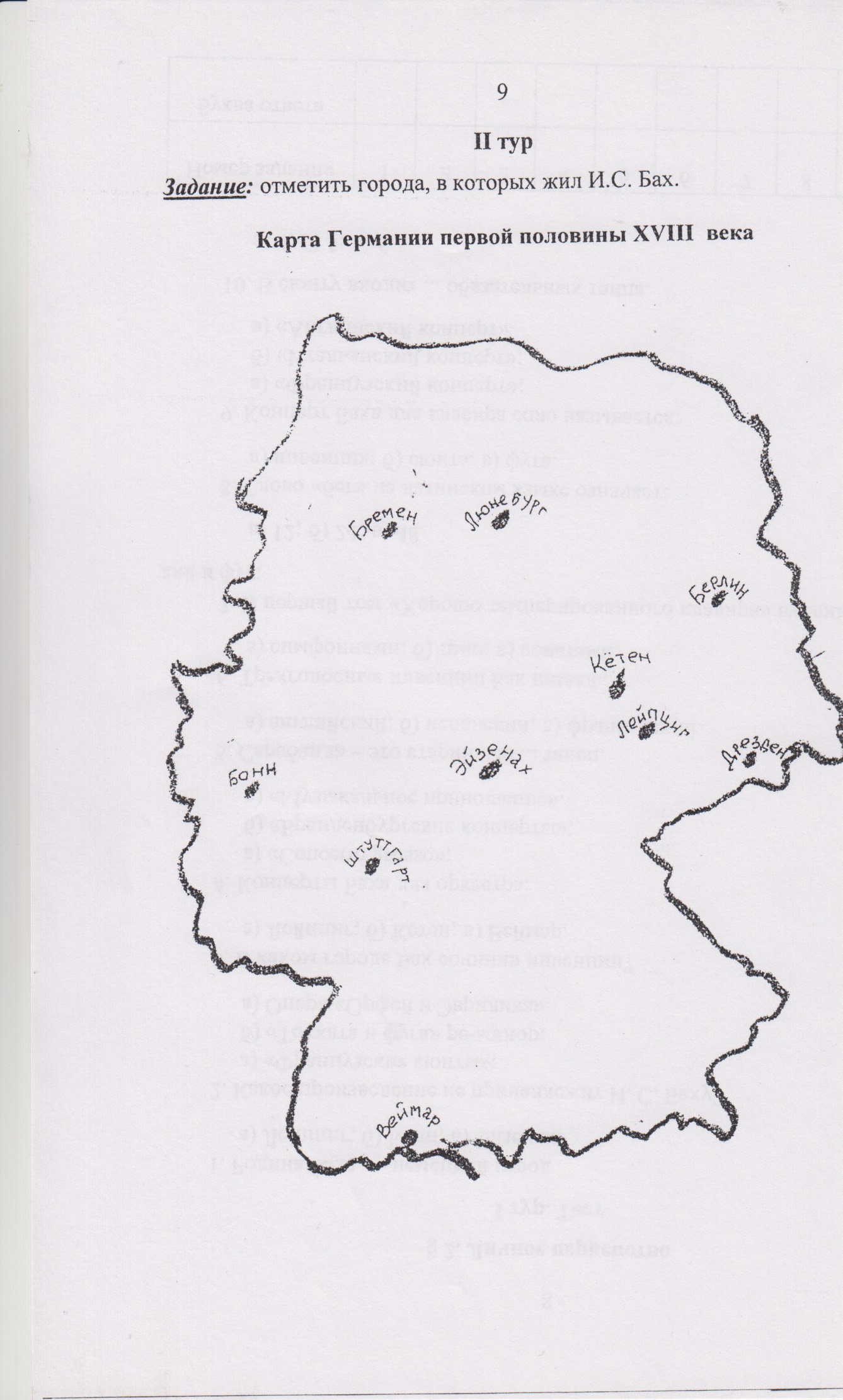 Задание № 3. Отметить города, в которых жил И.С. Бах ( с правильным ответом)Карта Германии первой половины XVIII века.Музыкальная викторина по творчеству И.С. Баха.Поставьте номер фрагмента по ходу викторины во вторую колонкуМузыкальная викторина по творчеству И.С. Баха.Поставьте номер фрагмента по ходу викторины во вторую колонку (правильный вариант)Итоговые задания по творчеству Й. Гайдна и В.А. Моцарта.ТестПравильный ответ отметить галочкойI вариантБыли ли лично знакомы Гайдн и Моцарт?а) да;б) нет.Какую страну посетил Гайдн в конце жизни?а) Венгрию;б) Англию;в) Францию.Сколько симфоний написал Моцарт?а) 9;б) 15;в) 41.В какой части 103 симфонии Es-dur Гайдна звучит «золотой ход» валторн?а) первой;б) второй;в) третьей;г) четвертой.Какому персонажу оперы Моцарта «Свадьба Фигаро» принадлежат слова: «Приди мой друг в мои объятья…»?а) Фигаро;б) Сюзанне;в) Графине.ТестПравильный ответ отметить галочкойII вариантК какому жанру относятся произведения Гайдна «Времена года», «Сотворение мира»?а) мессе;б) опере;в) оратории.Какое сочинение стало последним в творчестве Моцарта?а) симфония № 40 (g-moll);б) опера «Дон-Жуан»;в) «Реквием».Какую симфонию сочинил Гайдн?а) «Прощальную»;б) «Юпитер»;в) «Героическую».В какой форме написана первая часть сонаты Моцарта A-dur:а) сонатной;б) вариационной;в) рондо;г) трехчастной.В какой тональности написана побочная партия из первой части симфонии Моцарта № 40 (g-moll):а) B-dur;б) D-dur;в) Es-dur.Задание № 2. Найдите ошибке в тексте и подчеркните их (5 ошибок).Венская классическая школа сложилась в XIX веке.Основные жанры классицизма: соната, романс, концерт, симфония.Симфония обычно состоит из 4-х частей; менуэт являлся I частью цикла.Первая часть симфонии писалась в сонатной форме, в которой главная партия была в основной тональности, а побочная – в субдоминантовой.Венские классики – это Й. Гайдн, В. Моцарт, И. Брамс.Задание №3. Определите и подпишите инструменты.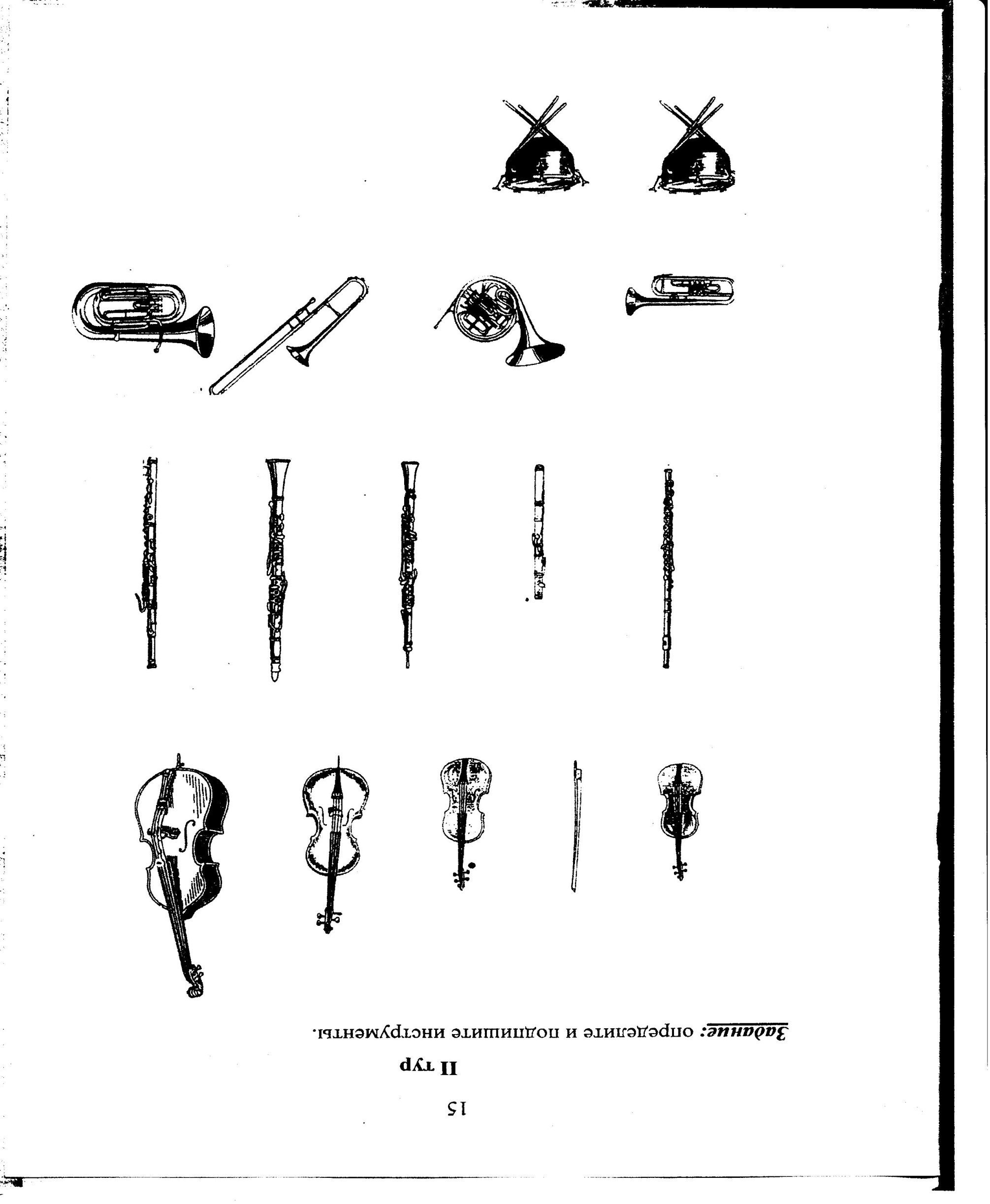 Итоговые задания по творчеству В.А. Моцарта.ТестПравильный ответ отметить галочкойI вариант1. Какая опера не принадлежит Моцарту?а) «Свадьба Фигаро»;б) «Дон Жуан»;в) «Волшебная флейта»;г) «Фиделио»2.  Место рождения Моцарта: а) Вена;б) Бонн;в) Зальцбург;г) Эйзенштадт3. Моцарт был  избран членом Болонской филармонической академии в возрасте…а) 20 лет;б) 14 лет;в) 15 лет;г) 30 лет4.  С кем из перечисленных композиторов Моцарт был знаком лично? а) Й. Гайдн;б) Л. Бетховен;в) Г. Берлиоз;г) Г. Аллегри5. Сколько симфоний сочинил В.А. Моцарт?а) 19;   б) 40;   в) 50;   г) 35 Итоговые задания по творчеству В.А. Моцарта.ТестПравильный ответ отметить галочкойII вариант1. К какому жанру Моцарт не обращался в своем творчестве?а) вокальный цикл;б) соната;в) концерт;г) опера2. Леопольд Моцарт, отец Вольфганга Амадея не был…а) педагогом;б) скрипачом;в) флейтистом;г) композитором3. Город, в котором Моцарт прожил последнее десятилетие своей жизни:а) Париж;б) Зальцбург;в) Вена;г) Милан4. Страна, в которую Моцарт совершил три длительные поездки в 1769-1773 гг.а) Франция;б) Италия;в) Германия;г) Англия5. Сколько опер у В.А. Моцарта?а) 19; б) 45; в) 23; г) 50Задание № 2.  Верно ли утверждение. Если не верно, то почему?Вариант I.Моцарт один раз услышал и записал по памяти духовное сочинение «Stabat Mater».____________________________________________________________________________________________________________________________________В.А. Моцарт начал заниматься музыкой в возрасте девяти лет.____________________________________________________________________________________________________________________________________Музыкальные инструменты, на которых играл Моцарт: гобой, клавесин, фагот, орган, скрипка.____________________________________________________________________________________________________________________________________Духовное сочинение Моцарта заупокойного характера – мотет____________________________________________________________________________________________________________________________________Последняя опера В.А. Моцарта -  «Волшебная флейта»____________________________________________________________________________________________________________________________________Задание № 2.  Верно ли утверждение. Если не верно, то почему?Вариант II.Итальянский город, филармоническая академия которого избрала своим членом четырнадцатилетнего Моцарта – Рим.____________________________________________________________________________________________________________________________________Латинское слово «requiem» означает «страдание»____________________________________________________________________________________________________________________________________Клавишно-духовой инструмент, на котором импровизировал Моцарт – это фисгармония____________________________________________________________________________________________________________________________________Последнее сочинение Моцарта – опера «Волшебная флейта»____________________________________________________________________________________________________________________________________Автор либретто оперы «Свадьба Фигаро» Григорио Аллегри____________________________________________________________________________________________________________________________________Музыкальная викторина по творчеству Й. ГайднаПоставьте номер фрагмента по ходу викторины во вторую колонку Музыкальная викторина по творчеству В.А. МоцартаПоставьте номер фрагмента по ходу викторины во вторую колонку Итоговая музыкальная викторина по творчеству Й. Гайдна и В.А. Моцарта.Поставьте номер фрагмента по ходу викторины во вторую колонку Итоговые задания по творчеству Л.БетховенаТестПравильный ответ отметить галочкойI вариантБетховен родился в…а) Зальцбурге;б) Бонне;в) Рорау.Сколько сонат для фотепиано написал Бетховен?а) 46;б) 18;в) 32.Чьи стихи звучат в финале девятой симфонии Бетховена?а) Гете;б) Шиллера;в) Байрона.Опера Бетховена называется…а) «Волшебная флейта»;б) «Дон-Жуан»;в) «Фиделио».В качестве третьей части симфонии Бетховен стал использовать не менуэт, а…а) вальс;б) марш;в) скерцо.ТестПравильный ответ отметить галочкойII вариантКакое историческое событие оказало влияние на мировоззрение Бетховена?а) Лионское восстание;б) война 1812;в) Французская буржуазная революция.Как называется соната для фортепиано № 23?а) «Лунная»;б) «Аппассионата»;в) «Аврора».Кто сказал о Бетховене эти слова: «Князей существует и будет существовать тысячи. Бетховен же один»?а) сам Бетховен;б) князь Лихновский;в) Гете.В какой тональности написана увертюра «Эгмонт»?а) g-moll;б) f-moll;в) с-moll.Какая тематика является ведущей в творчестве Бетховена?а) героическая;б) лирическая;в) фантастическая.Задание №2. Верно ли утверждение? Если не верно, то почему?Бетховен – младший из венских классиков. ____________________________________________________________________________________________________________________________________Как Гайдн и Моцарт он родился в XVII  веке, но принадлежит уже к другой эпохе – эпохе Великой Французской революции.____________________________________________________________________________________________________________________________________Бетховен творил во всех существующих в его время жанрах. Ведущими в его творчестве стали сонаты, симфонии, квартеты. Им написано 10 симфоний, 32 фортепианные сонаты, а также скрипичные, виолончельные сонаты, квартеты и другие произведения. ____________________________________________________________________________________________________________________________________Содержание творчества Бетховена многогранно. Это героика и драматизм борьбы, философские размышления, образы фантастики и мистики._____________________________________________________________________________________________________________________________Героическая тематика является ведущей в творчестве Бетховена. ____________________________________________________________________________________________________________________________________«От тьмы к свету, через борьбу - к победе» - эти слова могут стать девизом многих сочинений Бетховена: пятой симфонии, увертюры «Эгмонт», «К Элизе». ____________________________________________________________________________________________________________________________________Задание № 3. Кроссворд «Музыкальные жанры в творчестве Бетховена»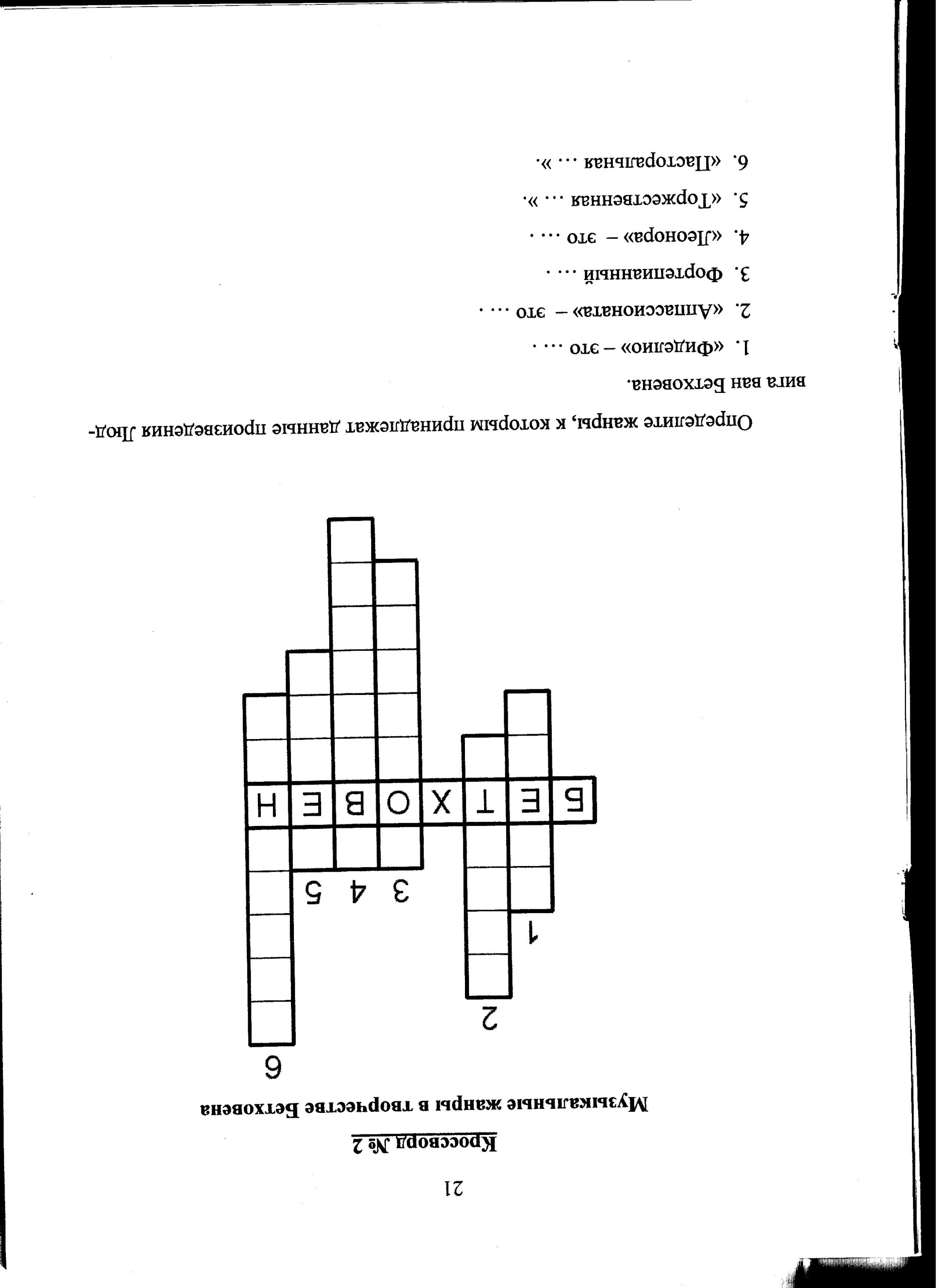 Определите жанры, к которым принадлежат данные произведения Людвига ван Бетховена.«Фиделио» - это…«Аппасионата» - это…Фортепианный…«Леонора» - это…«Торжественная…»«Пасторальная…»Музыкальная викторина по творчеству Л. БетховенаПоставьте номер фрагмента по ходу викторины во вторую колонку Итоговые задания по творчеству Ф. ШубертаТестПравильный ответ отметить галочкойI вариант1.Годы жизни Ф. Шуберта:а) 1715-1770г.б) 1810-1880г.в) 1797-1828г;г) 1756-1793;2. Отец и братья обучали композитора игре:а) на скрипке и фортепианоб) на флейте и скрипкев) на органе и фортепианог) на клависине и органе3. В каком возрасте Ф. Шуберт поступил в Конвикт:а) 11 летб) 9 летв) 15 летг) 20 лет4. «Неоконченная симфония» впервые прозвучала под руководством дирижера:а) М. Фогля;б) К. Караева;в) И. Хербека;г) Ф. Шиллера;5. Среди вокальных циклов Ф. Шуберта:а) «Любовь поэта» и «Под солнцем»б) «Прекрасная мельничиха» и «Зимний путь», в) «На стихи С. Есенина» и «Лебединая песня»;г) «Скиталец» и «Прекрасная мельничиха»Итоговые задания по творчеству Ф. ШубертаТестПравильный ответ отметить галочкойII вариант1. Сколько лет прожил композитор:а) 34 годаб) 31 годв) 30 летг) 42 года2.  Где Ф. Шуберт получил начальное музыкальное образование:а) в музыкальной школеб) домав) в консерваторииг) в академии3. Какой певец начал пропагандировать творчество Ф. Шуберта:а) И. Хербекб) М. Фогльв) Ф.Шаляпинг) Ю. Эльснер4. Представителем, какого музыкального направления был композитор:а) импрессионизмаб) барокков) романтизмаг) классицизма5. Сколько симфоний написал композитор:а) 9б) 5в) 7г) 10Задание № 2.  Верно ли утверждение? Если не верно, то почему?1. На памятнике Ф. Шуберта выгравированная надпись : «И сердцу больно, и горю нет конца»__________________________________________________________________________________________________________________________________________2.  В балладе «Лесной царь» 3 образа__________________________________________________________________________________________________________________________________________3. В музыкальном сопровождении баллады помогает вам почувствовать драматический образ ритм марша__________________________________________________________________________________________________________________________________________4. А.С. Пушкин сделал лучший перевод баллады «Лесной царь»__________________________________________________________________________________________________________________________________________
5. Собрания, полностью посвященные произведениям Ф. Шуберта,  назывались «академии».__________________________________________________________________________________________________________________________________________Задание № 3.  Узнать среди портретов композиторов, портрет Ф. Шуберта.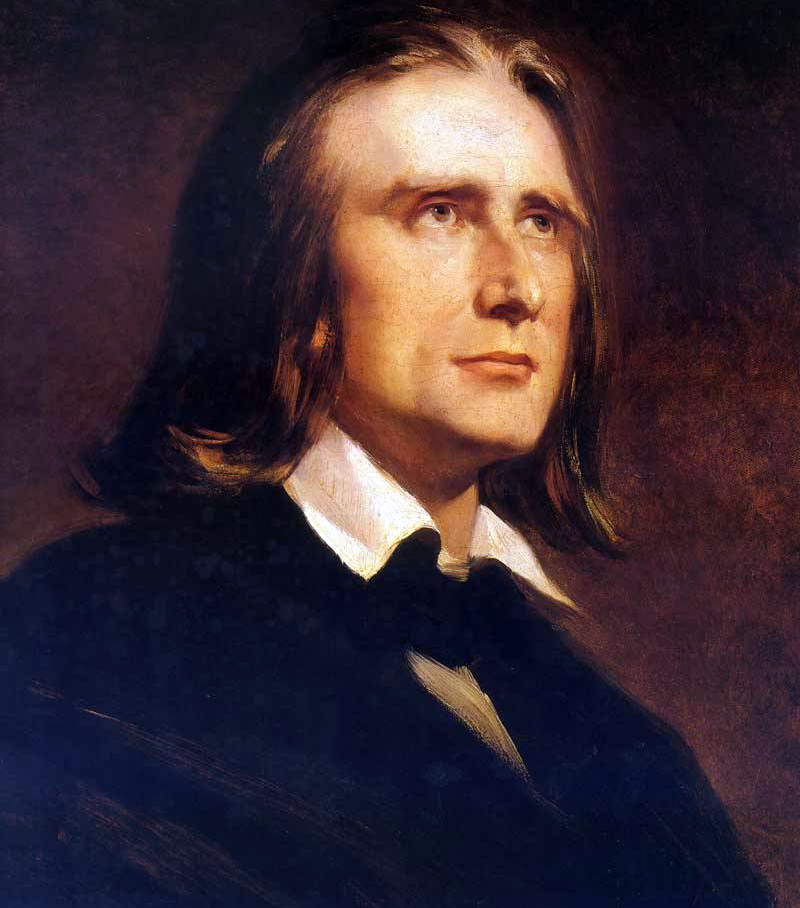 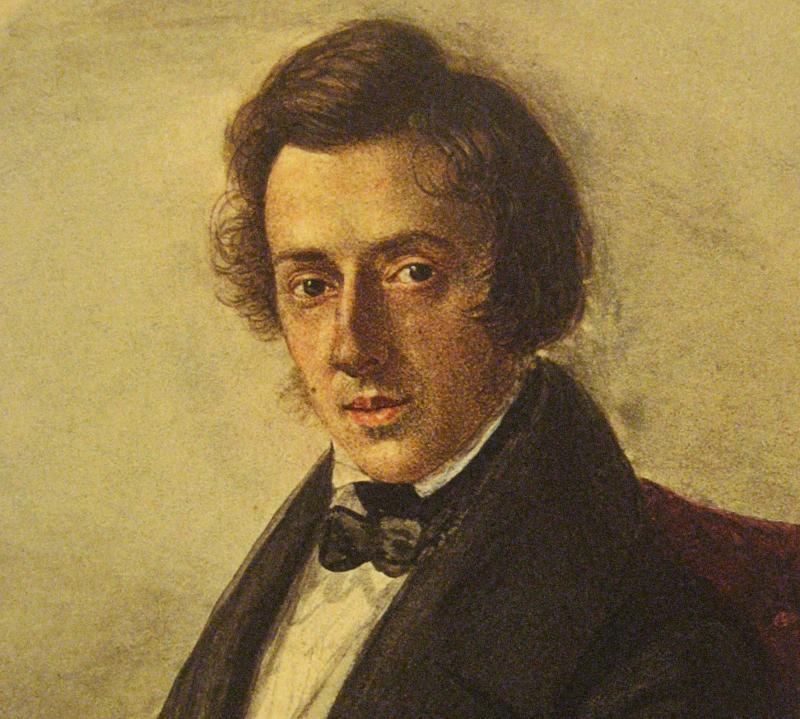 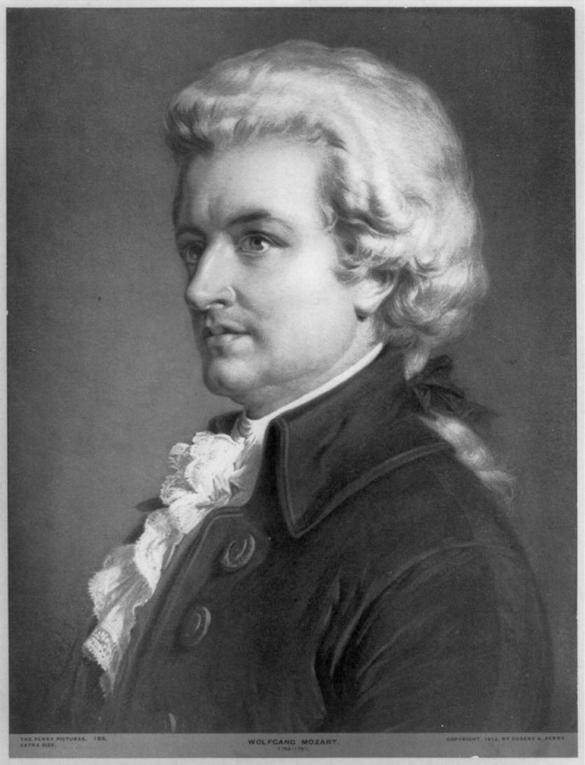 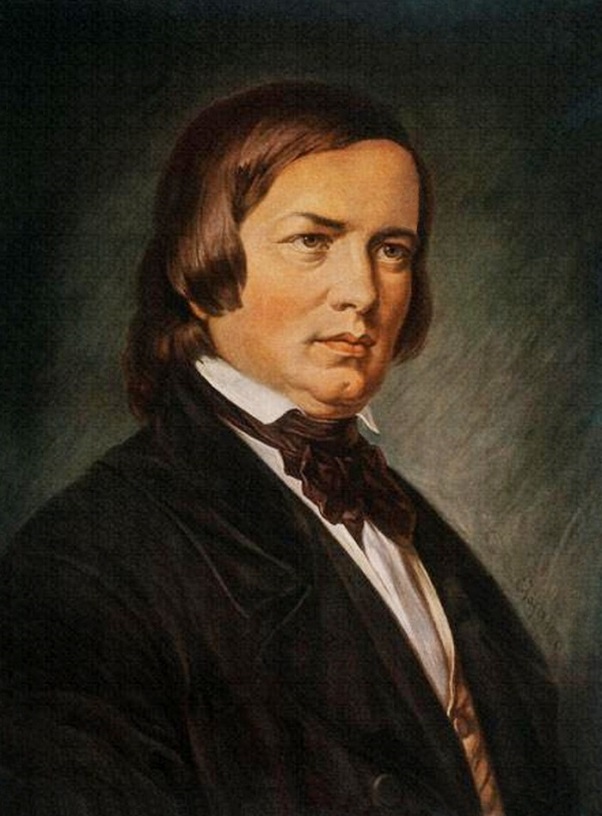 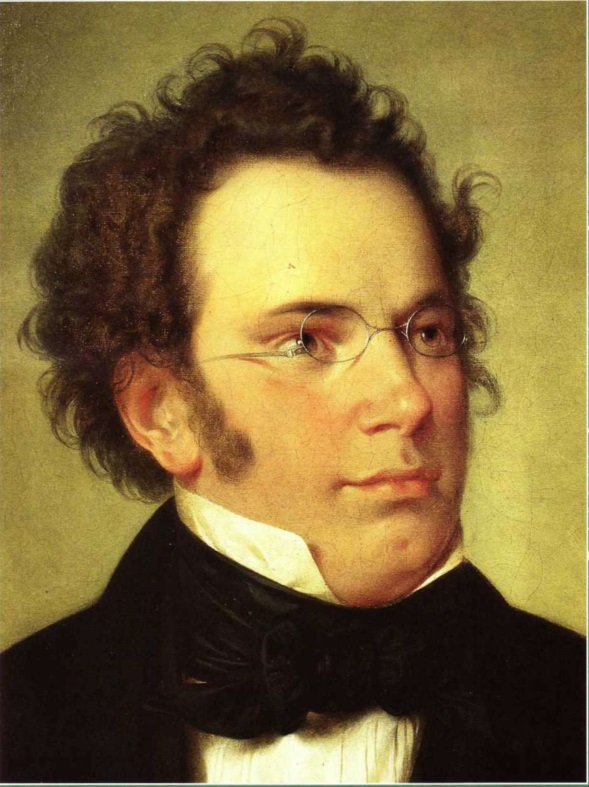 Музыкальная викторина по творчеству Ф. ШубертаПоставьте номер фрагмента по ходу викторины во вторую колонку Итоговые задания по творчеству Ф. ШопенаТестПравильный ответ отметить галочкойI вариант1. Ф. Шопен – композитор:а) России;б) Италии;.в) Польши;г) Венгрии2. Преподаватель Шопена по музыкально-теоретическим дисциплинам:а) Войцех Цивни;б) Карл Черни;в) Юзеф Эльснер;г) Лесюэр3. В какой город Шопен совершил гастрольное путешествие в 1829 году?а) Парижб) Дрезденв) Венаг) Лейпциг4. Сколько мазурок написал Шопен?а) 20;б) 30;в) более 50;г) 105. Основная тема в творчестве Шопена:а) война;б) сатира;в) фельетон;г) РодинаИтоговые задания по творчеству Ф. ШопенаТестПравильный ответ отметить галочкойII вариант1. Ф. Шопен жил:а) в 17 веке;б) в 18 веке;в) во второй половине 19 века;г) в первой половине 19 века.2. Первый учитель игры на фортепиано у Шопена:а) Войцех Цивиниб) Карл Чернив) Рейхаг) Лесюэр3. В каком году Шопен покинул Польшу?а) 1829б) 1830в) 1831г) 18324. Произведения какого жанра не писал Шопен?а) полонез;б) мазурка;в) музыкальный момент;г) балет5. Кто писал про Шопена: «Он преподносил искусство, а не искусственность»?а) Ф. Лист;б) Р. Шуман;в) Г. Берлиоз;г) Ф. МендельсонМузыкальная викторина по творчеству Ф. ШопенаПоставьте номер фрагмента по ходу викторины во вторую колонку Задание № 2.  Верно ли утверждение? Если не верно, то почему?1. Ф. Шопен – представитель венских классиков.____________________________________________________________________________________________________________________________________2. В классическом концерте 2 части____________________________________________________________________________________________________________________________________3. Слово «концерт» переводится как соревнование____________________________________________________________________________________________________________________________________4.  Тело Ф. Шопена погребено в Варшаве, а сердце в Париже.____________________________________________________________________________________________________________________________________5. Настоящее имя Жорж Санд – Мария Шимановская.____________________________________________________________________________________________________________________________________Задание № 3. Узнать представленные музыкальные отрывки.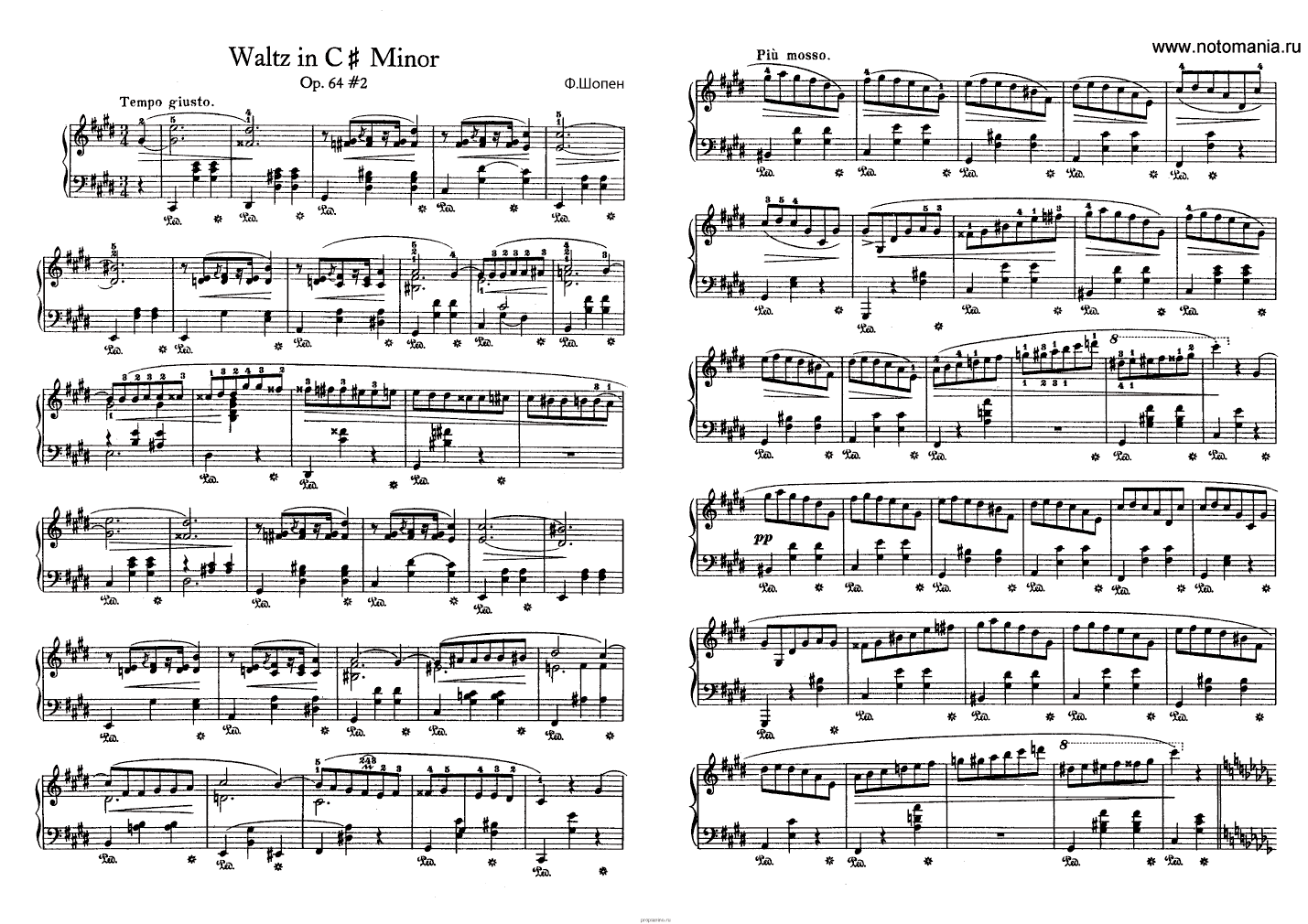 _________________________________________________________________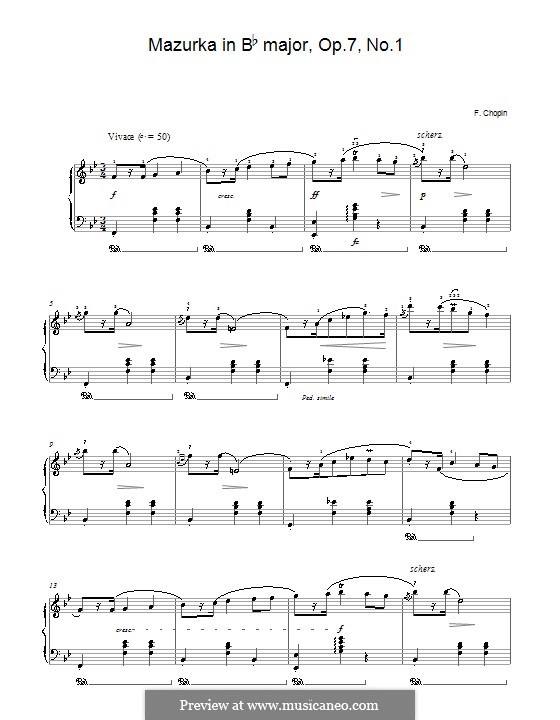 __________________________________________________________________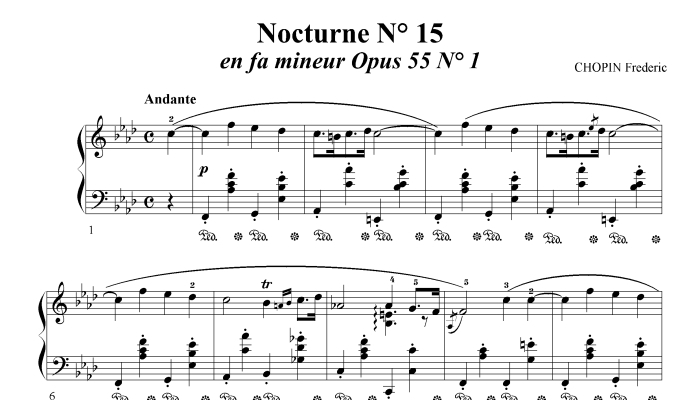 __________________________________________________________________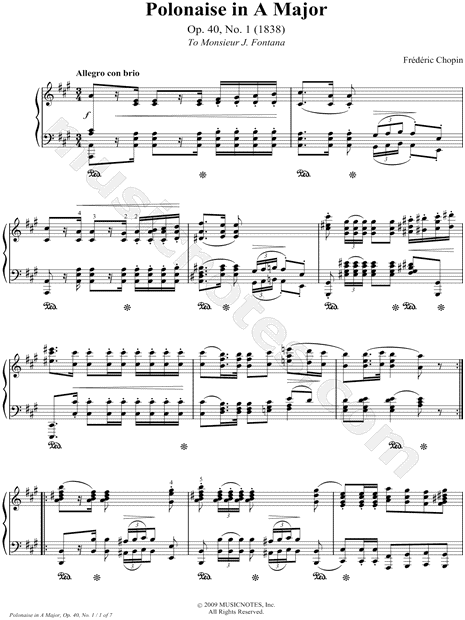 __________________________________________________________________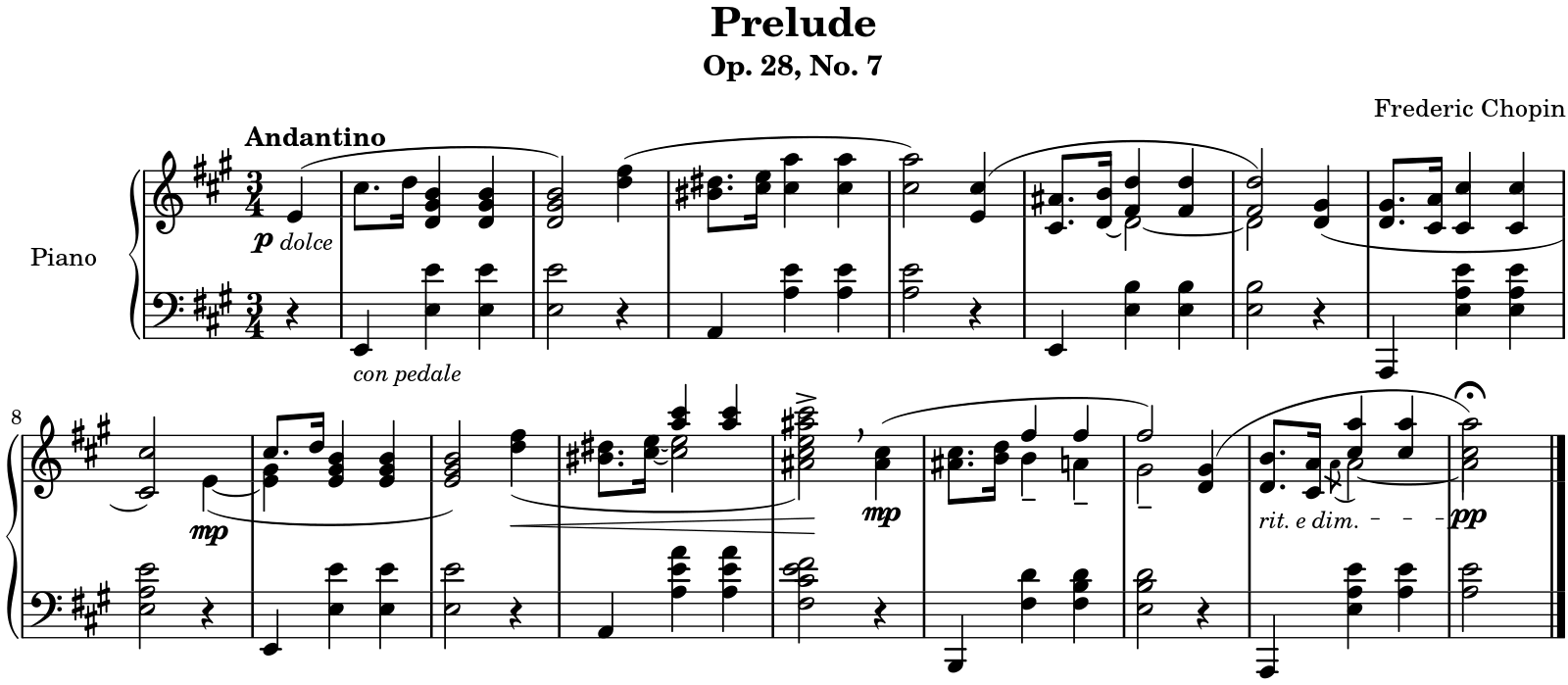 __________________________________________________________________1.Токката и фуга ре-минор для органа2.Инвенция до- мажор3.Инвенция фа-минор4.Инвенция Фа-мажор5.«Французская сюита» до-минор. Сарабанда6.«Французская сюита» до-минор. Жига7.«Французская сюита» до-минор. Аллеманда.8.ХТК. I том. Прелюдия и фуга До-мажор9.ХТК. I том. Прелюдия и фуга до-минор.10.«Шутка»1.Токката и фуга ре-минор для органа2.2.Инвенция до- мажор6.3.Инвенция фа-минор3.4.Инвенция Фа-мажор9.5.«Французская сюита» до-минор. Сарабанда1.6.«Французская сюита» до-минор. Жига8.7.«Французская сюита» до-минор. Аллеманда.5.8.ХТК. I том. Прелюдия и фуга До-мажор7.9.ХТК. I том. Прелюдия и фуга до-минор.4.10. «Шутка»10.1.Симфония Es-dur. I часть. Главная партия2.Симфония Es-dur. I часть. Побочная партия3.Симфония Es- dur. II часть. Andante.4.Симфония Es- dur. III часть. Менуэт.5.Соната D-dur. I часть. Главная партия.6.Соната D-dur. Финал. Рефрен.7.Соната D-dur. II часть8.Соната e-moll. I часть. Главная партия.9.Соната e-moll. I часть. Побочная партия.10.Соната e-moll. IIIчасть. Рефрен1.Опера «Свадьба Фигаро». Увертюра.2.Опера «Свадьба Фигаро». Каватина Фигаро.3.Опера «Свадьба Фигаро». Ария Фигаро «Мальчик резвый…»4.Реквием «Lacrimosa»5.Соната A-dur. I часть. Тема вариаций.6.Соната A-dur. II часть. Основная тема.7.Соната A-dur III часть. «Турецкое рондо»8.Симфония № 40 g-moll. I часть. Главная партия.9.Симфония № 40 g-moll. I часть. Побочная партия.10.Симфония № 40 g-moll. III часть. Менуэт.1.Й. Гайдн. Симфония № 103 Es-dur Вступление.2.В.А. Моцарт. Соната № 11 A-dur. III часть. 3.В.А. Моцарт. Опера «Свадьба Фигаро». Ария Фигаро «Мальчик резвый…»4.В.А. Моцарт. Симфония № 40 g- moll. I часть. Побочная партия.5.В.А. Моцарт. Опера «Свадьба Фигаро». Ария Керубино «Рассказать, объяснить не могу я…»6.Й. Гайдн. Симфония № 103 Es- dur. III часть. Менуэт.7.В.А. Моцарт. Симфония № 40 g-moll. I часть. Главная партия.1.Соната № 8 c-moll «Патетическая». I часть. Вступление2.Соната № 8 c-moll «Патетическая». I часть. Побочная партия3.Соната № 8 c-moll «Патетическая». III часть.4.Соната № 8 c-moll «Патетическая». II часть.5.Симфония № 5. I часть. Главная партия.6.Симфония № 5. II часть7.Симфония № 5. III часть. Тема-эпиграф8.Симфония № 5. Финал9.Увертюра «Эгмонт»1.Песня «Гретхен за прялкой»2.Баллада «Лесной царь»3.Песня «Вечерняя серенада»4.«Ave Maria»5.«В путь» из вокального цикла «Прекрасная мельничиха»6.«Мельник и ручей» из вокального цикла «Прекрасная мельничиха»7.«Спокойно спи» из вокального цикла «Зимний путь»8.«Шарманщик» из вокального цикла «Зимний путь»9.«Музыкальный момент» f-moll.10. «Экспромт» Es-dur11.Симфония h-moll. I часть. ГП12. Симфония h-moll. I часть. ПП13.Симфония h-moll. II часть. основная тема1.Мазурка C-dur. op. 56 №22.Мазурка B-dur. op.7 № 13.Полонез A-dur.4.Вальс cis-moll.5.Прелюдия e-moll  №46.Прелюдия A-dur № 77.Прелюдия c-moll № 208.Ноктюрн  f-moll9. Этюд c-moll. op. 10 №1210. Этюд E-dur op. 10 № 3